Пояснительная записка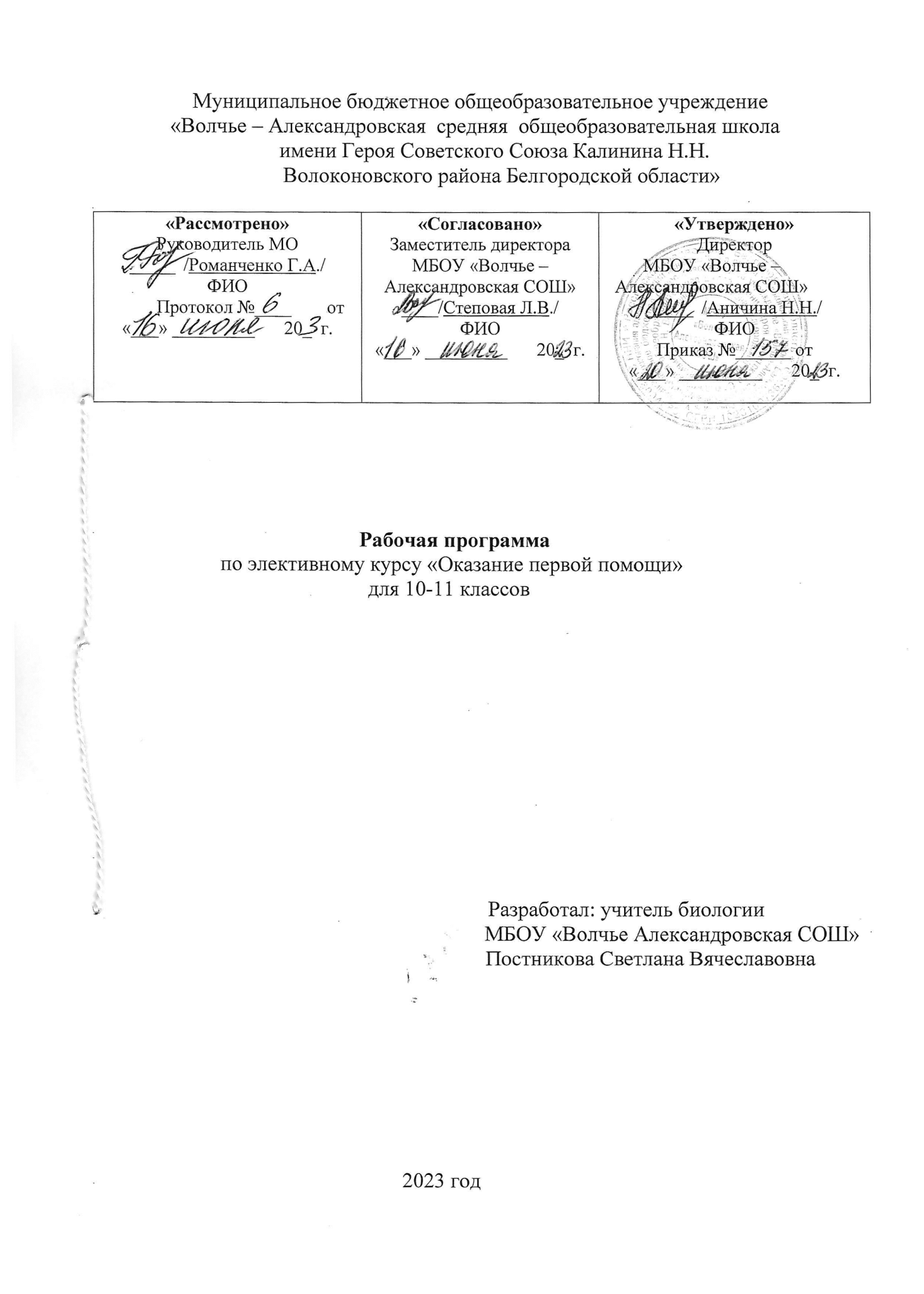 Рабочая программа элективного курса «Оказание первой помощи», для 10-11 классов составлена на основе авторской программы элективного курса «Оказание первой помощи», автор: Е. В. Прохорова, опубликованной в сборнике: Сборник примерных рабочих программ. Элективные курсы для профильной школы: учеб. пособие для общеобразоват. организаций / [Н. В. Антипова и др.]. — М. : Просвещение, 2018. — 187 с.Курс профильной школы «Оказание первой помощи» предназначен для работы с учащимися 10-11 классов в рамках социальной ориентации профильной школы и направлен на формирование у школьников знаний и навыков по оказанию первой помощи.При травмах и клинической смерти, вызванной остановкой сердца, оказание первой помощи, включая проведение сердечно-лёгочной реанимации, в ряде случаев способно сохранить жизнь и здоровье пострадавших. Одним из важных условий эффективного оказания первой помощи является создание унифицированной системы обучения широких слоёв населения правилам и навыкам её оказания. Обучение в средней школе является мощным ресурсом в системе обучения населения правилам и навыкам оказания первой помощи. Это самый массовый вид обучения, в школе закладываются знания и стереотипы поведения, используемые выпускниками в течение всей последующей жизни.Согласно федеральным государственным образовательным стандартам, существует три учебных предмета, на которых изучают основы оказания первой помощи: биология, основы безопасности жизнедеятельности и физическая культура. Реализация федеральных государственных образовательных стандартов в современной образовательной организации предполагает обязательное наличие курсов профильной школы, их направленность на достижение личностных и метапредметных результатов.Общая характеристика курса.Курс профильной школы «Оказание первой помощи» направлен на углубление метапредметных результатов, благодаря чему по окончании школы ученик будет иметь чёткое представление о том, что такое первая помощь, кому и почему он должен её оказывать и как это грамотно сделать.Таким образом, школа не может и не должна оставаться в стороне от решения задач повышения количественных и качественных показателей оказания первой помощи.Курс профильной школы «Оказание первой помощи» отвечает задачам социального направления профильной школы, нацеленного на формирование такой осознанной, инициативной, социально полезной деятельности, как оказание первой помощи. Он составлен с учётом требований Федерального государственного образовательного стандарта среднего общего образования.Цель курса— получение учащимися знаний и навыков по оказанию первой помощи.Задачи курса— формирование у учащихся следующих ключевых компетенций:способность выявлять состояния, при которых оказывается первая помощь;способность выполнять мероприятия по оказанию первой помощи.Основные идеи курса — дать учащимся знания об организационно-правовых аспектах оказания первой помощи, о состояниях, при которых оказывается первая помощь, и мероприятиях оказания первой помощи пострадавшим; организовать процесс выполнения практических заданий, с помощью которого учащиеся смогут отработать мероприятия по оказанию первой помощи.Учебно-методическое обеспечение курса представлено учебным пособием «Оказание первой помощи.Пособие для учащихся 10-11 классов», рабочей программой курса. Пособие обеспечивает реализацию содержания курса, включает теоретические материалы об организационно- правовых аспектах оказания первой помощи, мероприятиях оказания первой помощи и практические задания. В процессе выполнения практических заданий, учащиеся смогут отработать мероприятия по оказанию первой помощи. Данный курс рекомендуется для профильной школы на уровне среднего общего образования.Формами контроля за усвоением   материала   могут   служить   отчёты по практическим работам, самостоятельные творческие работы, тесты, итоговые учебно- исследовательские проекты. Итоговое занятие проходит в виде научно-практической конференции или круглого стола, где заслушиваются доклады учащихся по выбранной теме исследования, которые могут быть представлены в форме реферата или отчёта по исследовательской работе.Общая характеристика курса. Курс профильной школы «Оказание первой помощи» направлен на углубление метапредметных результатов, благодаря чему по окончании школы ученик будет иметь чёткое представление о том, что такое первая помощь, кому и почему он должен её оказывать и как это грамотно сделать.Таким образом, школа не может и не должна оставаться в стороне от решения задач повышения количественных и качественных показателей оказания первой помощи. Сегодня роль школы в формировании у молодого человека ценностных ориентиров, активной гражданской позиции является неоспоримой. Закон «Об образовании в Российской Федерации» трактует понятие «образование» не только как «знания, умения, навыки» но   и как «ценностные установки», «опыт деятельности». Курс профильной школы «Оказание первой помощи» отвечает задачам социального направления профильной школы, нацеленного на формирование такой осознанной, инициативной, социально полезной деятельности, как оказание первой помощи. Он составлен с учётом требований Федерального государственного образовательного стандарта среднего  общего образования.Реализация программы курса по выбору рассчитана на 68 часов, 1 час в неделю, 1011 классы – 34 часа в год.Планируемые результаты освоения курсаПланируемые результаты освоения учебного курсаЛичностные:умение соблюдать правила личной безопасности и обеспечивать безопасные условия при оказании первой помощи;понимание сущности и социальной значимости медицинской профессии;стремление	к   осознанному	выбору	профессии	и	построение	дальнейшей индивидуальной траектории образования.Метапредметные:организовывать	совместную	деятельность	с	учителем	и	сверстниками, индивидуальной и групповой работы;применять приобретённые навыки в повседневной жизни.Предметные:классифицировать и характеризовать основные нормативно-правовые документы, определяющие права, обязанности и ответственность при оказании первой помощи;различать состояния, при которых необходимо оказывать первую помощь;составлять общую последовательность действий на месте происшествия с наличием пострадавших;владеть навыками оказания первой помощи при отсутствии сознания, остановке дыхания и кровообращения;использовать алгоритм оказания первой помощи при наружных кровотечениях и травмах;оказывать	первую	помощь	при	попадании	инородного	тела	в	верхние дыхательные пути;владеть	навыками	оказания	первой	помощи	при	отравлениях,	ожогах	и обморожениях.В результате изучения элективного курса на уровне среднего общего образования у учащихся будут сформированы следующие предметные результаты.Учащийся научится:раскрывать общие положения, касающиеся первой помощи, и основные понятия, её определяющие, в том числе права и обязанности по оказанию первой помощи;понимать и объяснять организационно-правовые аспекты оказания первой помощи;характеризовать состояния, при которых оказывается первая помощь, её основные мероприятия;понимать общую последовательность	действий	на	месте	происшествия	с наличием пострадавших;объяснять внешние факторы, создающие опасности при оказании	первой помощи;определять угрожающие факторы для собственной жизни и здоровья;определять угрожающие факторы для жизни и здоровья пострадавшего и  окружающих;устранять угрожающие факторы для жизни и здоровья и прекращать действие повреждающих факторов на пострадавшего;анализировать признаки отсутствия сознания и дыхания;определять наличие сознания у пострадавшего;определять наличие дыхания с помощью слуха, зрения и осязания;раскрывать правила оказания первой помощи	при	отсутствии	сознания, остановке дыхания и кровообращения, правила проведения сердечно-лёгочной реанимации;открывать дыхательные пути запрокидыванием головы с подъёмом подбородка, выдвижением нижней челюсти;осуществлять давление руками на грудину пострадавшего;проводить	искусственное	дыхание	«рот	ко	рту»,	«рот	к   носу»,	с	ис- пользованием устройства для искусственного дыхания;обеспечивать	проходимость	верхних	дыхательных	путей	приданием устойчивого бокового положения;определять	наличие	кровообращения,	проверять	наличие	пульса	на магистральных артериях;характеризовать признаки острой непроходимости дыхательных путей;понимать правила оказания первой помощи при инородных телах в верхних дыхательных путях;проводить	удаление	инородного	тела	из	верхних	дыхательных	путей пострадавшего;характеризовать	правила	проведения	обзорного	осмотра	и	признаки повреждений при  наружных кровотечениях;проводить обзорный осмотр пострадавшего на наличие кровотечений;определять признаки кровопотери;владеть приёмами временной остановки наружного кровотечения: пальцевое прижатие артерии, наложение жгута или жгута-закрутки, максимальное сгибание конечности в суставе, прямое давление на рану, наложение давящей повязки;оказывать первую помощь при ранениях различной локализации;накладывать повязки на различные участки тела;накладывать окклюзионную (герметизирующую) повязку на грудную клетку;понимать и объяснять правила проведения подробного осмотра пострадавшего на наличие травм и повреждений;проводить подробный осмотр пострадавшего: головы, шеи, груди, спины, живота и  таза, конечностей; проводить опрос;характеризовать признаки ожогов и других эффектов воздействия вы- соких температур;понимать правила оказания первой помощи при ожогах и других эф- фектах воздействия высоких температур;применять местное охлаждение при травмах, термических ожогах и иных воздействиях высоких температур или теплового излучения;анализировать и объяснять признаки отморожений и других эффектов воздействия низких температур;раскрывать правила оказания первой помощи при отморожениях и других эффектах воздействия низких температур;применять термоизоляцию при отморожениях и других эффектах воз- действия низких температур;понимать признаки отравлений и правила оказания первой помощи при отравлениях;прекращать воздействие опасных химических веществ на пострадав- шего (промывание желудка путём приёма воды и вызывания рвоты, удаление опасных веществ с повреждённой поверхности и промыва- ние повреждённой поверхности   проточной водой);оценивать количество пострадавших;объяснять способы перемещения пострадавших; применять различные способы перемещения пострадавших одним, двумя или более участни- ками оказания первой помощи;объяснять порядок вызова скорой медицинской помощи; вызывать скорую медицинскую помощь, другие специальные службы, сотрудни- ки которых обязаны оказывать первую помощь в соответствии с федеральным законом или со специальным правилом;понимать и объяснять правила оказания первой помощи при травмах различных областей тела;раскрывать правила транспортной иммобилизации;извлекать	пострадавшего	из	транспортного	средства	или	других	 труд нодоступных мест;проводить	иммобилизацию	(аутоиммобилизацию,	с	помощью	подручных средств, с использованием  изделий медицинского назначения);фиксировать шейный отдел позвоночника (вручную, подручными средствами, с использованием табельных изделий медицинского назначения);контролировать	состояние	пострадавшего	(сознание,	дыхание, кровообращение);использовать штатные (аптечки	первой	помощи)	и	подручные	средства оказания первой  помощи;оказывать психологическую поддержку пострадавшему;передавать пострадавшего бригаде скорой медицинской помощи, другим специальным службам, сотрудники которых обязаны оказывать первую помощь в соответствии с федеральным законом или со специальным правилом.Содержание курсаТема 1. Организационно-правовые аспекты оказания первой помощи (4/6 ч)Организация оказания первой помощи в Российской Федерации. Нормативно-правовая база, определяющая права, обязанности и ответственность при оказании первой помощи.Понятие «первая помощь». Перечень состояний, при которых оказывается первая помощь, перечень мероприятий по её оказанию.Современные наборы средств и устройств, использующиеся для оказания первой помощи (аптечка первой помощи (автомобильная), аптечка для оказания первой помощи работникам и др.). Основные компоненты, их назначение.Общая последовательность действий на месте происшествия с наличием пострадавших. Соблюдение правил личной безопасности и обеспечение безопасных условий для оказания первой помощи (возможные факторы риска, их устранение). Простейшие меры профилактики инфекционных заболеваний, передающихся при непосредственном контакте с человеком, его кровью и другими биологическими жидкостями.Основные правила вызова скорой медицинской помощи и других специальных служб, сотрудники которых обязаны оказывать первую помощь.Виды деятельности: интерактивная лекция, оценка результатов подготовки.Тема 2. Оказание первой помощи при отсутствии сознания, остановке дыхания и кровообращения (7/17 ч)Основные признаки жизни у пострадавшего. Причины нарушения дыхания и кровообращения. Способы проверки сознания, дыхания, кровообращения у пострадавшего. Отработка навыков оценки обстановки на месте происшествия. Отработка навыков определения сознания у пострадавшего. Отработка приёмов восстановления проходимости верхних дыхательных путей. Оценка признаков жизни у пострадавшего. Отработка вызова скорой медицинской помощи, других специальных служб. Современный алгоритм проведения сердечно-лёгочной реанимации (СЛР). Техника проведения искусственного дыхания и давления руками на грудину пострадавшего при проведении СЛР. Ошибки и осложнения, возникающие при выполнении реанимационных мероприятий. Показания к прекращению СЛР. Мероприятия, выполняемые после прекращения СЛР. Особенности СЛР у детей. Отработка приёмов искусственного дыхания «рот ко рту», «рот к носу», с применением устройств для искусственного дыхания. Отработка приёмов давления руками на грудину пострадавшего. Выполнение алгоритма СЛР. Отработка приёма перевода пострадавшего в устойчивое боковое положение.Порядок оказания первой помощи при частичном и полном нарушении проходимости верхних дыхательных путей, вызванном инородным телом у пострадавших в сознании, без сознания. Особенности оказания первой помощи тучному пострадавшему, беременной женщине и ребёнку. Отработка приёмов удаления инородного тела из верхних дыхательных путей пострадавшего.Виды деятельности: интерактивная лекция, практические занятия, решение ситуативных задач, оценка результатов подготовки.Тема 3. Оказание первой помощи при наружных кровотечениях и травмах (10/17 ч)Цель и порядок выполнения обзорного осмотра пострадавшего. Отработка проведения обзорного осмотра пострадавшего. Понятия «кровотечение», «острая кровопотеря». Признаки различных видов наружного кровотечения (артериального, венозного, капиллярного, смешанного). Способы временной остановки наружного кровотечения: пальцевое прижатие артерии, наложение жгута, максимальное сгибание конечности в суставе, прямое давление на рану, наложение давящей повязки. Оказание первой помощи при носовом кровотечении. Понятие о травматическом шоке, причины и признаки. Мероприятия, предупреждающие развитие травматического шока. Цель и последовательность подробного осмотра пострадавшего. Основные состояния, с которыми может столкнуться участник оказания первой помощи.Травмы головы. Оказание первой помощи. Особенности ранений волосистой части головы. Особенности оказания первой помощи при травмах глаза и носа.Травмы шеи, оказание первой помощи. Временная остановка наружного кровотечения при травмах шеи. Фиксация шейного отдела позвоночника (вручную, подручными средствами, с использованием медицин-ских изделий). Отработка приёмов фиксации шейного отдела позвоночника.Травмы груди, оказание первой помощи. Основные проявления травмы груди, особенности наложения повязок при травме груди, наложение окклюзионной (герметизирующей) повязки. Особенности наложения по-вязки на рану груди с инородным телом. Отработка наложения окклюзионной (герметизирующей) повязки при ранении грудной клетки.Травмы живота и таза, основные проявления. Оказание первой помощи. Закрытая травма живота с признаками внутреннего кровотечения. Оказание первой помощи. Особенности наложения повязок на рану при выпадении органов брюшной полости, при наличии инородного тела в ране. Отработка приёмов наложения повязок при наличии инородного предмета в ране живота, груди, конечностей.Травмы конечностей, оказание первой помощи. Понятие «иммобилизация». Способы иммобилизации при травме конечностей. Отработка приёмов первой помощи при переломах. Иммобилизация (подручными средствами, аутоиммобилизация, с использованием медицинских изделий).Травмы позвоночника. Оказание первой помощи. Виды деятельности: интерактивная лекция, практические занятия, решение ситуативных задач, оценка результатов подготовки.Тема 4. Оказание первой помощи при прочих состояниях (7/20 ч)Виды ожогов, их признаки. Понятие о поверхностных и глубоких ожогах. Ожог верхних дыхательных путей, основные проявления. Оказание первой помощи. Отработка приёмов наложения повязок при ожогах различных областей тела. Применение местного охлаждения. Холодовая	травма,	её	виды.	Основные	проявления	переохлаждения	(гипотермии), отморожения, оказание первой помощи. Отработка приёмов наложения термоизолирующей повязки при отморожениях.Отравления, пути попадания ядов в организм. Признаки острого отравления. Оказание первой помощи при попадании отравляющих веществ в организм через дыхательные пути, пищеварительный тракт и кожу.Цель и принципы придания пострадавшим оптимальных положений тела. Оптимальные положения тела пострадавшего с травмами груди, живота, таза, конечностей, с потерей сознания, с признаками кровопотери. Способы контроля состояния пострадавшего, находящегося в сознании, без сознания. Отработка приёмов придания оптимального положения тела пострадавшему при отсутствии сознания, травмах различных областейтела, значительной кровопотере. Отработка приёмов экстренного извлечения пострадавшего из труднодоступного места, отработка основных приёмов (пострадавший в сознании, пострадавший без сознания).Отработка приёмов перемещения пострадавших на руках одним, двумя и более участниками оказания первой помощи. Отработка приёмов переноски пострадавших с травмами головы, шеи, груди, живота, таза, конечностей и позвоночника.Психологическая поддержка. Цели оказания психологической поддержки. Общие принципы общения с пострадавшими, простые приёмы их психологической поддержки.Принципы передачи пострадавшего бригаде скорой медицинской помощи, другим специальным службам, сотрудники которых обязаны оказывать первую помощь.Виды деятельности: интерактивная лекция, практические занятия, решение ситуативных задач, оценка результатов подготовки.Тема 5. Что необходимо знать для того, чтобы научить других оказывать первую помощь (6/7 ч)Основные принципы проведения подготовки по оказанию первой помощи. Рекомендации для эффективного обучения. Особенности проведения теоретических и практических занятий по оказанию первой помощи. Подготовка к обучению. Начало обучения. Проведение теоретического занятия по оказанию первой помощи. Основные этапы интерактивной лекции. Проведение практического занятия по оказанию первой помощи. Основные этапы практического занятия. План-конспект практического занятия (на примере изученной темы«Современный алгоритм проведения сердечно-лёгочной реанимации (СЛР)»). План-конспект решения ситуационной задачи.Виды деятельности: интерактивная лекция, ролевая игра, оценка результатов подготовки.Список практических работТехника выполнения сердечно-лёгочной реанимации.Первая помощь при кровотечениях.Первая помощь при попадании инородного тела в верхние дыхательные пути.Способы иммобилизации пострадавшего.Первая помощь при ожогах и обморожениях.Первая помощь при отравлениях.Транспортировка пострадавшего.Тематическое планированиеРеализация программы курса по выбору рассчитана на 68 часов, 1 час в неделю, 1011 классы – 34 часа в год.Предлагаемое планирование является примерным: учитель может корректировать содержание уроков и распределение часов на изучение материала в соответствии с уровнем подготовки обучающихся и сферой их интересов.Средства обучения и воспитанияКомпьютерный класс с видеоаппаратурой и проектором для демонстрации учебных программ, с комплектом лицензионного программного обеспечения и выходом в Интернет.Экран (на штативе), стенды, доска магнитная.Информационные электронные ресурсыОбучающие и контролирующие программы, тесты для диагностики уровня знаний, плакаты на специализированные темы.Учебно-практическое и учебно-лабораторное оборудование:Робот-тренажер тип 1Сумка-комплект медицинского имущества для оказания первой помощи (СМС)Носилки санитарные плащевыеНосилки ковшовыеНосилки санитарныеКомплект шин складныхШина проволочная (лестничная) для ногШина проволочная (лестничная) для рукШина транспортная Дитерихса для нижних конечностейШина иммобилизационная пневматическаяШина иммобилизационная вакуумнаяИмитаторы ранений и пораженийРобот-тренажер, имитирующий смерть при попадании инородного тела в верхние дыхательные путиИнтерактивный анатомический столСкелет человекаТорс человека разборныйЛабораторно-диагностический учебный комплексМодель системы кровообращенияМодель строения сердца человека разборнаяТонометр медицинский механическийТонометр медицинский электронныйКардиографИнтерактивная система полуавтоматического контроля качества выполнения манипуляций с предустановленными сценариямиКушетка медицинскаяАнатомический тренажер для промывания желудкаПеречень учебно-методических средств обученияСборник примерных рабочих программ. Элективные курсы для профильной школы: учеб. пособие для общеобразоват. организаций / [Н. В. Антипова и др.]. — М.: Просвещение.Дежурный Л.И. Оказание первой помощи: 10-11 классы. — М.: Просвещение, 2023 г.Интернет-ресурсыГосударственный реестр лекарственных средств — https://grls.rosminzdrav.ru/Государственная фармакопея Российской Федерации. 13-е издание — www.regmed.ru/gf/State_Pharmacopoeia_XIII/Министерство здравоохранения Российской Федерации — https://www.rosminzdrav.ru/Справочник лекарственных препаратов Видаль — https://www.vidal.ru/Фармацевтический информационный сайт — https://www. recipe.ru/№Наименование раздела, темыКол-во часовХарактеристика основных видов деятельности учащихсяВоспитательный потенциал урока1Тема 1.Организационно- правовые аспекты оказания первой помощи6Организация оказания первой помощив Российской Федерации. Нормативно-правовая база, определяющая права, обязанности и ответственность при оказании первой помощи. Понятие «первая помощьПеречень состояний, при которых оказывается первая помощь,перечень мероприятий по её оказаниюМинутка правил техники безопасности на уроке/во время практической работы. Информационные минутки (вклад ученых в науку, международные праздники, новые открытия)2Тема 2. Оказание первой помощи при отсутствии сознания, остановке дыхания и кровообращения17Основные признаки жизни у пострадавшего. Причины нарушения дыхания и кровообращения.Способы проверки сознания, дыхания, кровообращения у пострадавшегоОтработка навыков оценкиобстановкиУчебные дискуссии. Викторины. Учебные проекты. Интерактивные уроки.на месте происшествия. Отработка навыков определения сознания у пострадавшего. Отработка приёмов восстановления проходимости верхних дыхательных путей. Оценка признаков жизни упострадавшего. Отработка вызоваскорой медицинской помощи, других специальных служб3Тема 3. Оказание первой помощи при наружных кровотечениях и травмах17Цель и порядок выполнения обзорного осмотра пострадавшего. Отработка проведения обзорного осмотра пострадавшегоПонятия «кровотечение», «острая кровопотеря». Признаки различных видов наружного кровотечения (артериального, венозного, капиллярного, смешанного).Способы временной остановки наружного кровотечения: пальцевое прижатие артерии, наложение жгута, максимальное сгибание конечности в суставе, прямое давление на рану, наложение давящей повязки.Оказание первой помощи при носовом кровотеченииГрупповая работа (в команде). Индивидуальная работа. Пятиминутка мудрости.Интегрированные уроки.4Тема 4. Оказание первой помощи при прочих состояниях20Виды ожогов, их признаки. Понятие оповерхностных и глубоких ожогах. Ожог верхних дыхательных путей, основные проявления.Отравления, пути попадания ядов в организм. Признаки острого отравления. Оказание первойпомощи при попадании отравляющих веществ в организм через дыхательные пути,пищеварительный тракт, кожуУрок - конференция. Урок- соревнование. Мозговой штурм. Пятиминутные брифинги.Тема 5. Что необходимо знать для того, чтобы научить других оказывать первую помощь7Основные принципы проведения подготовки по оказанию первой помощи.Рекомендации для эффективного обученияОсобенности проведения теоретическихи практических занятий по оказанию первой помощи. Подготовка кобучению. Начало обученияПрактикоориентированнос ть. Групповая работа (в команде). Индивидуальная работа.6Резервное время1